ОБЩИНА    БОРОВАН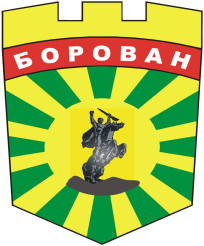 3240  Борован,  ул. „Иван Вазов”  № 1,  тел.: (09147) 9440кмет: (09147) 9330, секретар: (09147) 9301, факс: (09147) 9200e-mail: ob.borovan@borovan.egov.bg; www. borovan.bgЗ А П О В Е Д№  171/ 19.05.2021г.с. БорованНа основание чл.44, ал.1, т.8 и ал.2 от ЗМСМА, чл. 8, ал.2, ал.4 и ал.6 от Изборния кодекс, във връзка Решение №17-НС/15.05.2021 г. на ЦИК и Указ №130 от 10.05.2021г. на Президента на Република България за насрочване на избори за Народно събрание на 11.07.2021 г.  (Обн., ДВ, бр. 39 от 12.05.2021 г.)ОБРАЗУВАМ:Десет (10) избирателни секции на територията на община Борован и утвърждавам тяхната номерация, обхват и адрес, съгласно Приложение №1.Настоящата заповед да се сведе до знанието на населението на Община Борован като се обяви на информационното табло в сградата на Общината и таблата на кметствата по населени места, както и да се публикува на интернет страницата на администрацията. Контрол по настоящата заповед възлагам на Таня Петкова – Секретар на Община Борован.Копие на Заповедта да се изпрати по надлежния ред на ТЗ „ ГРАО“ – гр. Враца, РИК – Враца, Областен управител на Област Враца , РУ – Бяла Слатина и РСПБЗН – Бяла Слатина.Заповедта се оспорва от заинтересованите лица в тридневен срок от обявяването й пред областния управител.Приложения:Приложение №1 Избирателни секции на територията на община Борован, с номерация, обхват и адрес.Десислава МарковскаЗа Кмет на Община БорованСъгл.Заповед № 168/18.05.2021г.        /П/